Kursus i vildtsygdomme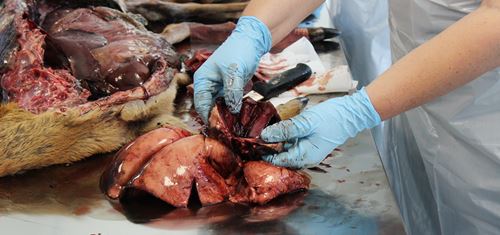 og hygiejne24. april kl. 18-22Jægere får på dette kursus opdateret deres viden omkring vildtets anatomi, sygdomme og korrekt håndtering ift. hygiejne.Formål: Kurset opfylder lovkravene i EU forordning 853-2004, og giver autorisation til videresalg af større vildtmængder til vildthåndteringsvirksomheder. Efter kurset skal kursisten have kendskab til følgende områder: Vildtlevende vildts normale anatomi, fysiologi og adfærd. Unormal adfærd og patologiske ændringer som følge af sygdomme, miljøforurening eller andre faktorer, der kan påvirke menneskers sundhed, hvis vildtet spises. Hygiejnebestemmelser og korrekte metoder til håndtering, transport og udtagning af organer m.v. efter aflivning af vildtlevende vildt. Lovgivning og administrative bestemmelser om dyre- og folkesundhed og hygiejne i forbindelse med afsætning af levende vildt. Sted: Roskilde Strandjagtforening, Strandgade 16, 4000 Roskilde (Der skal parkeres på P pladsen ved Vikingeskibsmuseet).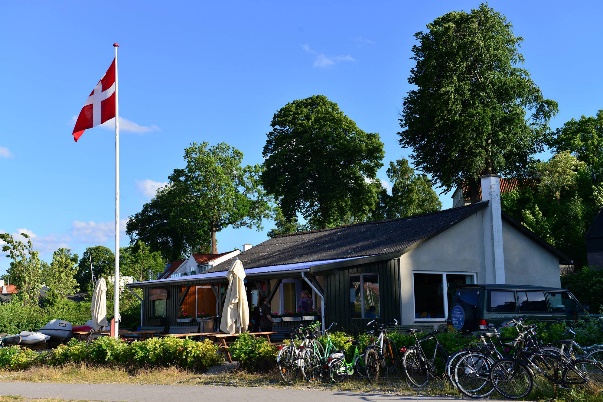 Pris: 500 kroner for kurset incl. 3 stk. standard smørrebrød for aftensmad samt kaffe/øl/vand. Betaling via Bankkonto reg. nr. 1551, konto nr. 5115116 eller på MobilePay 694949 (Roskilde Strandjagtforening).Tilmelding: Send en mail til JAGT@TRYK.EU med navn, jagtforening, medlemsnummer fra Danmarks Jægerforbud og jæger ID der er på jagttegnet (findes over cpr.nr. på jagttegnet).Der er maks. plads til 25 deltagere på kurset. Husk: at medbringe dit jagttegn til kurset - ellers kan du ikke få bevis for kurset!Bemærk: Start tidspunktet kan ændres afhængig af underviser 